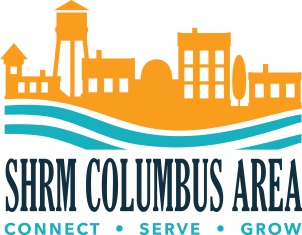 ________________________________________________________________________________________The Scholarship Fund is established to aid SHRM Columbus Area members, members of their Human Resource Department, and student chapter members in their endeavor to further their formal education in Human Resource Management.APPLICATION QUALIFICATIONSApplicant must be a SHRM-Columbus member or member of a student chapter or employed by the organization of the sponsoring SHRM member.Applicant must be an undergraduate junior or senior, or a graduate student majoring in Human Resources or equivalent business-related field.  (of an accredited college/university, including online)Applicant must maintain a B average (3.0/4.0 GPA).At the end of each term*, the recipient must submit a grade report to the Scholarship Committee and provide proof of tuition payment.AMOUNT AND DISTRIBUTION OF SCHOLARSHIP FUNDS:The amount of the scholarship for SHRM Columbus Area or student chapter members is $500 per year to be disbursed in $250 increments per term* for two terms*.The amount of the scholarship for Human Resources Staff employed by the sponsoring organization of a SHRM Columbus Area member is $250 per year to be disbursed in $125 increments per term for two terms.The funds will be administered and disbursed by the SHRM - Columbus Area Chapter Treasurer.SCHOLARSHIP COMMITTEEThe College Relations Committee Chair will coordinate and conduct Scholarship Committee meetings. The College Relations Chair serves as a non-voting member of the committee.SHRM -  Area Treasurer.SHRM - Columbus Area Members (Two active SHRM - Columbus Area Chapter members who are not members of the Board, but are appointed by the Board of Directors)APPLICATIONS ACCEPTED AND AWARDS MADE:All applications received by September 30th each year, will be considered for the next academic term*.The Committee reserves the right to interview all candidates during the decision making process.For further information, contact:Amarylis WestChapter Management Professional 
SHRM – Columbus Area Chapter2022 15th Avenue 
Columbus, GA 31901 
(706) 649-6507 ext. 1204 
(706) 256-3670 Fax 
Email: SHRM@pilink.org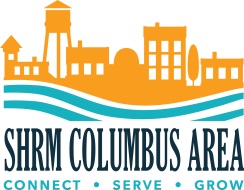 SOCIETY FOR HUMAN RESOURCE MANAGEMENT -  AREA CHAPTERColumbus, GA 31901Please furnish all information requested. Failure to do so may result in delay in evaluating your application.Also, attach official transcript(s).  Providing a current resume is encouraged.NAME  _________________________________________________________________________________HOME ADDRESS  _________________________________E-MAIL ADDRESS________________________HOME PHONE NUMBER (______) ______________  WORK PHONE NUMBER (______) ______________  NAME AND ADDRESS OF EMPLOYER 	____________________________________________________						____________________________________________________NATURE OF BUSINESS ____________________________________________YEARS WITH FIRM ______POSITION HELD _________________________________________________________________________WHERE ARE YOU PRESENTLY ENROLLED? ________________________________________________CLASSIFICATION  ______________ IF NOT ENROLLED, WHEN DO YOU PLAN TO ENTER?__________WHERE? ______________________________________________________________________________MAJOR  ________________ EXPECTED DATE OF GRADUATION ____________CUMULATIVE GPA ________  MEMBER OF: SHRM-COLUMBUS?  YES ___  NO  ___  CSU SHRM STUDENT CHAPTER?  YES ___  NO ___   LIST CIVIC AND PROFESSIONAL ACTIVITIES________________________________________________________________________________________________________________________________________________PROPOSED FIELD OF EMPLOYMENT AFTER GRADUATION ________________________________________STATE REASON FOR APPLYING FOR SCHOLARSHIP:___________________________________________________________________________________________________________________________________________________________________________________________________________________________________(attach additional sheet if necessary)ARE YOU RECEIVING OTHER FINANCIAL ASSISTANCE/TUITION REIMBURSEMENT FOR YOUREDUCATION? _____Yes _____NoIF YES, PLEASE LIST: ___________________________________________________________________________________________________________________________________________________________________ My signature acknowledges that all information provided on this application and any attachments, is accurate.  I agree to provide to the SHRM -  Area Scholarship Committee evidence of registration in an accredited college and a copy of a grade report each term*.  SIGNATURE _______________________________________________________ DATE ______________